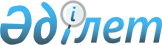 "Алмалы ауылдық округінің 2020-2022 жылдарға арналған бюджеті туралы" Шиелі аудандық мәслихатының 2019 жылғы 27 желтоқсандағы №49/4 шешіміне өзгерістер енгізу туралы
					
			Мерзімі біткен
			
			
		
					Қызылорда облысы Шиелі аудандық мәслихатының 2020 жылғы 2 сәуірдегі № 52/4 шешімі. Қызылорда облысының Әділет департаментінде 2020 жылғы 2 сәуірде № 7339 болып тіркелді. Мерзімі біткендіктен қолданыс тоқтатылды
      "Қазақстан Республикасының Бюджет кодексі" Қазақстан Республикасының 2008 жылғы 4 желтоқсандағы Кодексінің 109-1 бабына және "Қазақстан Республикасындағы жергілікті мемлекеттік басқару және өзін-өзі басқару туралы" Қазақстан Республикасының 2001 жылғы 23 қаңтардағы Заңының 6-бабының 2-7 тармағына сәйкес, Шиелі аудандық мәслихаты ШЕШІМ ҚАБЫЛДАДЫ:
      1. "Алмалы ауылдық округінің 2020-2022 жылдарға арналған бюджеті туралы" Шиелі аудандық мәслихатының 2019 жылғы 27 желтоқсандағы № 49/4 шешіміне (нормативтік құқықтық актілерді мемлекеттік тіркеу Тізілімінде 7100 нөмірімен тіркелген, Қазақстан Республикасының нормативтік құқықтық актілерінің эталондық бақылау банкінде 2020 жылы 10 қаңтарда жарияланған) мынадай өзгерістер енгізілсін:
      1-тармақ жаңа редакцияда жазылсын:
      "1. Алмалы ауылдық округінің 2020-2022 жылдарға арналған бюджеті 1, 2 және 3-қосымшаларға сәйкес, оның ішінде 2020 жылға мынадай көлемдерде бекітілсін:
      1) кірістер – 43 234 мың теңге, оның ішінде: 
      салықтық түсімдер - 2020 мың теңге;
      трансферттер түсімдері - 41214 мың теңге;
      2) шығындар - 44372 мың теңге;
      3) таза бюджеттік кредиттеу - 0;
      бюджеттік кредиттер - 0;
      бюджеттік кредиттерді өтеу - 0;
      4) қаржы активтерімен операциялар бойынша сальдо - 0;
      қаржы активтерін сатып алу - 0;
      мемлекеттің қаржы активтерін сатудан түсетін түсімдер - 0;
      5) бюджет тапшылығы (профициті) - - 1138 мың теңге;
      6) бюджет тапшылығын қаржыландыру (профицитті пайдалану) - 1138 мың теңге;
      қарыздар түсімі - 0;
      қарыздарды өтеу - 0;
      бюджет қаражаттарының пайдаланылатын қалдықтары - 1138 мың теңге.".
      Аталған шешімнің 1-қосымшасы осы шешімнің қосымшасына сәйкес жаңа редакцияда жазылсын.
      2. Осы шешім 2020 жылғы 1 қаңтардан бастап қолданысқа енгізіледі және ресми жариялауға жатады. Алмалы ауылдық округінің 2020 жылға арналған бюджеті
					© 2012. Қазақстан Республикасы Әділет министрлігінің «Қазақстан Республикасының Заңнама және құқықтық ақпарат институты» ШЖҚ РМК
				
      Шиелі аудандық мәслихатысессиясының төрағасы

П. Маханбет

      Шиелі аудандықмәслихат хатшысы

Б. Сыздық
Шиелі аудандық мәслихатының 2020 жылғы 2 сәуірі №52/4 шешіміне қосымшаШиелі аудандық мәслихатының 2019 жылғы 27 желтоқсандағы №49/4 шешіміне 1-қосымша
Санаты 
Санаты 
Санаты 
Санаты 
Сомасы, мың теңге
Сыныбы 
Сыныбы 
Сыныбы 
Сомасы, мың теңге
Кіші сыныбы 
Кіші сыныбы 
Сомасы, мың теңге
Атауы
Сомасы, мың теңге
1. Кірістер 
43234
1
Салықтық түсімдер
2020
01
Табыс салығы
284
2
Жеке табыс салығы
284
04
Меншікке салынатын салықтар
1736
1
Мүлікке салынатын салықтар
62
3
Жер салығы
214
4
Көлік кұралдарына салынатын салық
1460
4
Трансферттер түсімі
41214
02
Мемлекеттiк басқарудың жоғары тұрған органдарынан түсетiн трансферттер
41214
3
Аудандардың (облыстық маңызы бар қаланың) бюджетінен трансферттер
41214
Функционалдық топ 
Функционалдық топ 
Функционалдық топ 
Функционалдық топ 
Бюджеттік бағдарламалардың әкiмшiсi
Бюджеттік бағдарламалардың әкiмшiсi
Бюджеттік бағдарламалардың әкiмшiсi
Бағдарлама
Бағдарлама
Атауы
2. Шығындар
44372
01
Жалпы сипаттағы мемлекеттiк қызметтер
21798
124
Аудандық маңызы бар қала, ауыл, кент, ауылдық округ әкімінің аппараты
21798
001
Аудандық маңызы бар қала, ауыл, кент, ауылдық округ әкімінің қызметін қамтамасыз ету жөніндегі қызметтер
21798
06
Әлеуметтiк көмек және әлеуметтiк қамсыздандыру
4466
124
Аудандық маңызы бар қала, ауыл, кент, ауылдық округ әкімінің аппараты
4466
003
Мұқтаж азаматтарға үйде әлеуметтік көмек көрсету
4466
07
Тұрғын үй - коммуналдық шаруашылық
1562
124
Аудандық маңызы бар қала, ауыл, кент, ауылдық округ әкімінің аппараты
1562
008
Елді мекендердегі көшелерді жарықтандыру
1297
011
Елді мекендерді абаттандыру мен көгалдандыру
265
08
Мәдениет, спорт, туризм және ақпараттық кеңістiк
12546
124
Аудандық маңызы бар қала, ауыл, кент, ауылдық округ әкімінің аппараты
12546
006
Жергілікті деңгейде мәдени-демалыс жұмысын қолдау
12546
13
Өзге де
4000
124
Аудандағы аудан әкімі аппараты, аудандық маңызы бар қала, ауыл, ауылдық округ
4000
040
"Өңірлерді дамыту" бағдарламасы шеңберінде өңірлердің экономикалық дамуына жәрдемдесу бойынша шараларды іске асыру
4000
3. Таза бюджеттік кредит беру
0
4. Қаржы активтерімен жасалатын операциялар бойынша сальдо
0
5. Бюджет тапшылығы (профициті)
-1138
6. Бюджет тапшылығын қаржыландыру (профицитті пайдалану)
-1138
 7
Қарыздар түсімі
0
 16
Қарыздарды өтеу
0
8
Бюджет қаражатының пайдаланылатын қалдықтары
1138
1
Бюджеттік қалдықтар
1138
Бюджет қаражатының бос қалдықтары
1138